Rectorat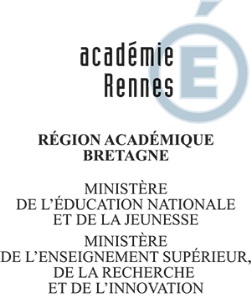 Division des PersonnelsDes EtablissementsPrivés(DPEP1)DEMANDE DE DISPONIBILITÉ DE DROIT (Renouvellement)( Article R.914-105 du code de l’éducationNote ministérielle n°2009-059 du 23 avril 2009BOEN N°18 du 30 avril 2009)Année scolaire 2019-2020 (doit être accompagnée des pièces justificatives)Je soussigné(e) (Nom – Prénom) :   Dernier établissement d’affectation (Etablissement  - Nom et Ville) :En qualité de : Sollicite à compter du 1er septembre  2019 pour l’année scolaire 2019-2020une disponibilité de droit pour le motif suivant :A, , le Signature :